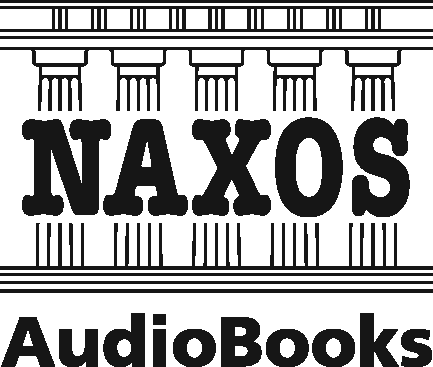 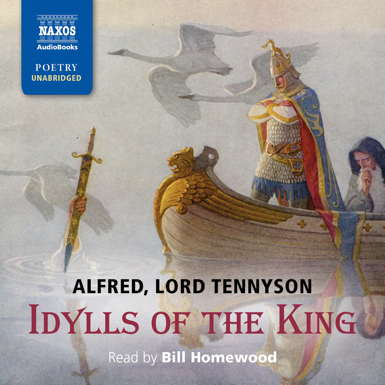 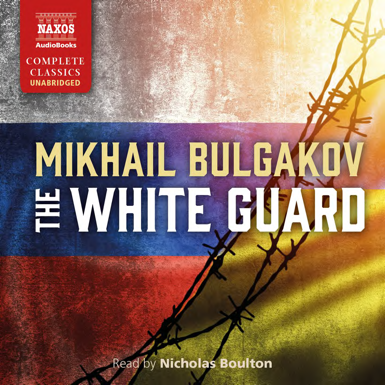 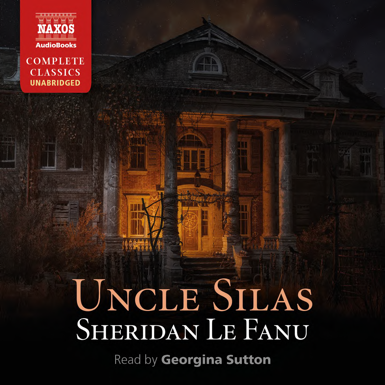 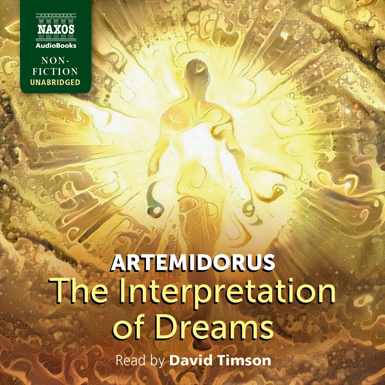 Cat No.ISBNTitleHrsPricesAuthorReaderJulNA0544978-1-78198-408-6NEWS FROM NOWHERE9.25£19.50, $27.00, €22.00William MorrisAndrew WincottNA0545978-1-78198-409-3BASIL11.5£23.00, $31.00, €26.00Wilkie CollinsNicholas BoultonNA0546978-1-78198-410-9THE CHARTERHOUSE OF PARMA19.25£36.00, $49.00, €40.50StendhalNicholas BoultonNA0547978-1-78198-411-6THE SONG OF ROLAND4.5£11.00, $15.00, €12.50Bill HomewoodNA0541978-1-78198-405-5THE INTERPRETATION OF DREAMS10.75£21.50, $29.00, €24.00ArtemidorusDavid TimsonAugNA0555978-1-78198-419-2UNCLE SILAS17.25£33.00, $44.00, €37.00Sheridan Le FanuGeorgina Sutton NA0549978-1-78198-413-0RURAL RIDES22.25£39.00, $54.00, €44.00William CobbettPeter WickhamNA0550978-1-78198-414-7CHILDHOOD, BOYHOOD AND YOUTH14.5£27.00, $37.00, €31.00Leo TolstoyRoger MaySepNA0551978-1-78198-415-4LETTERS14. 5£27.00, $37.00, €31.00Pliny the YoungerRussell Bentley with Ben OnwukweNA0552978-1-78198-416-1VERA7.75£18.00, $25.00, €20.50Elizabeth von ArnimLucy ScottNA0553978-1-78198-417-8THE NETHER WORLD16.5£33.00, $44.00, €37.00George GissingNicholas BoultonNA0561978-1-78198-426-0THE WHITE GUARD12£23.00, $31.00, €26.00Mikhail BulgakovNicholas Boulton OctNA0556978-1-78198-420-8IDYLLS OF THE KING 9.5£19.50, $27.00, €22.00Alfred, Lord TennysonBill HomewoodNA0557978-1-78198-421-5LA TERRE21£36.00, $49.00, €40.50Émile ZolaLeighton PughNA0548978-1-78198-412-3FAIRY TALES15£27.00, $37.00, €31.00George MacDonaldGeorgina Sutton and David TimsonNovNA0560978-1-78198-424-6WIELAND10.25£21.50, $29.00, €24.00Charles Brockden BrownLaurel LefkowNA0558978-1-78198-422-2SARTOR RESARTUS10.5£21.50, $29.00, €24.00Thomas CarlyleLeighton Pugh